2018年全国职业院校技能大赛中职组“网络空间安全”正式赛卷一、竞赛阶段二、拓扑图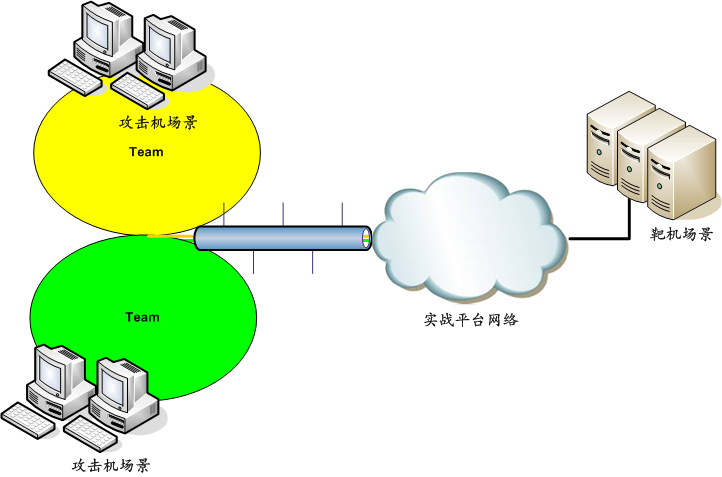 PC机环境：物理机：Windows7；虚拟机1：Ubuntu Linux 32bit（用户名：root；密码：toor）,安装工具集：Backtrack5,安装开发环境：Python3；虚拟机2：Kali（用户名：root；密码：toor）；虚拟机3：WindowsXP（用户名：administrator；密码：123456）。三、竞赛任务书（一）第一阶段任务书（700分）任务1. MSSQL数据库渗透测试（100分）任务环境说明：服务器场景：server2003（用户名：administrator；密码：空）服务器场景操作系统：Windows server20031.在本地PC渗透测试平台BT5中使用zenmap工具扫描服务器场景server2003所在网段(例如：172.16.101.0/24)范围内存活的主机IP地址和指定开放的1433、3306、80端口。并将该操作使用的命令中必须要使用的字符串作为FLAG提交；（10分）2.通过本地PC中渗透测试平台BT5对服务器场景server2003进行系统服务及版本扫描渗透测试，并将该操作显示结果中数据库服务对应的服务端口信息作为FLAG提交；（10分）3.在本地PC渗透测试平台BT5中使用MSF中模块对其爆破，使用search命令，并将扫描弱口令模块的名称作为FLAG提交；（10分）4.在上一题的基础上使用命令调用该模块，并查看需要配置的信息（使用show options命令），将回显中需要配置的目标地址,密码使用的猜解字典,线程,账户配置参数的字段作为FLAG提交（之间以英文逗号分隔，例hello,test，..,..）；（10分）5.在msf模块中配置目标靶机IP地址，将配置命令中的前两个单词作为FLAG提交；（10分）6.在msf模块中指定密码字典，字典路径为/root/2.txt爆破获取密码并将得到的密码作为FLAG提交；（14分）7.在msf模块中切换新的渗透模块，对服务器场景server2003进行数据库服务扩展存储过程进行利用，将调用该模块的命令作为FLAG提交；（14分）8.在上一题的基础上，使用第6题获取到的密码并进行提权，同时使用show options命令查看需要的配置，并配置CMD参数来查看系统用户，将配置的命令作为FLAG提交；（14分）9.在利用msf模块获取系统权限并查看目标系统的异常（黑客）用户，并将该用户作为FLAG提交。（8分）任务2. 主机发现与信息收集（100分）任务环境说明：服务器场景：server2003（用户名：administrator；密码：空）服务器场景操作系统：Windows server20031.通过本地PC中渗透测试平台BT5使用fping对服务器场景server2003所在网段(例如：172.16.101.0/24)进行主机发现扫描,并将该操作使用的命令中必须要使用的参数作为FLAG提交；（12分）2.通过本地PC中渗透测试平台BT5使用genlist对服务器场景server2003所在网段进行扫描进行主机存活发现, 并将该操作使用的命令中必须要使用的参数作为FLAG提交；（12分）3.在通过本地PC中渗透测试平台BT5使用nbtscan对服务器场景server2003所在网段进搜索扫描，获取目标的MAC地址等信息，并将该操作使用的命令中必须要使用的参数作为FLAG提交；（12分）4.假设服务器场景server2003设置了防火墙无法进行ping检测，通过PC中渗透测试平台BT5使用arping检测主机连通性扫描（发送请求数据包数量为4个），并将该操作使用的命令中固定不变的字符串作为FLAG提交；（12分）5.通过本地PC中渗透测试平台BT5使用fping对服务器场景server2003所在网段进行存活性扫描，且要把最终扫描的存活主机输出到文件ip.txt中，并将该操作使用的命令中必须要使用的参数作为FLAG提交（各参数之间用英文逗号分割，例a,b）；（12分）6.通过本地PC中渗透测试平台BT5使用nbtscan从第5题的ip.txt文件中读取IP扫描主机信息MAC地址等信息，并将该操作使用的命令中固定不变的字符串作为FLAG提交；（12分）7.通过本地PC中渗透测试平台BT5使用xprobe2对服务器场景server2003进行TCP扫描，仅扫描靶机80,3306端口的开放情况(端口之间以英文格式下逗号分隔)，并将该操作使用的命令中固定不变的字符串作为FLAG提交；（12分）8.通过本地PC中渗透测试平台BT5使用xprobe2对服务器场景server2003进行UDP扫描，仅扫描靶机161,162端口的开放情况(端口之间以英文格式下逗号分隔)，并将该操作使用的命令中固定不变的字符串作为FLAG提交。（16分）任务3. SNMP信息收集与利用（100分）任务环境说明：服务器场景：server2003（用户名：administrator；密码：空）服务器场景操作系统：Windows server20031.在本地PC渗透测试平台BT5中使用autoscan工具扫描服务器场景server2003所在网段(例如：172.16.101.0/24)范围内存活的主机地址。判断存活主机是否开放网络管理服务，若开启则以扫描出开启SNMP服务的主机名作为FLAG提交；（11分）2.在本地PC渗透测试平台BT5中使用nmap工具进行UDP扫描服务器场景server2003所在网段范围内存活的主机地址，判断网络管理服务的开放情况，若开启，则以扫描出SNMP开放的端口号作为FLAG（各端口之间用英文分号分割，例21;23），若未开放则提交none作为FLAG；（11分）3.在本地PC渗透测试平台BT5中调用snmpwalk工具测试服务器场景server2003是否开启Windows SNMP服务（共同体为默认字符串为public，通过对目标靶机的.1.3.6.1.2.1.25.1.6分支进行snmpwalk来测试服务的开放情况（SNMP 版本为v2c），并将该操作使用的命令中必须要使用的参数作为FLAG提交（各参数之间用英文分号分割，例a;b）；（11分）4.在本地PC渗透测试平台BT5中使用ADMsnmp工具尝试猜解团体字符串，并将使用的全部命令作为FLAG提交（提交答案时IP以192.168.100.10代替,使用默认字典snmp.passwd）；（11分）5.更换使用onesixtyone工具执行命令查看帮助选项，并将输入的命令作为FLAG提交；（11分）6.在本地PC渗透测试平台BT5中使用onesixtyone对靶机SNMP进行团体字符串猜解，并将使用的全部命令作为FLAG提交（提交的命令为忽略IP后必须使用的命令，字典名字为dict.txt）；（11分）7.在本地PC渗透测试平台BT5中对猜解结果进行查看，将回显中猜解的团体字符串作为FLAG提交；（11分）8.在本地PC渗透测试平台BT5中选择新的SNMP攻击模块snmpcheck，根据得到的public团体字符串并利用snmpcheck进行对靶机的信息收集，并将该操作使用的命令中必须使用的参数作为FLAG提交；（11分）9.查看获取的系统信息，将系统管理员用户和异常（黑客）用户作为FLAG提交，（各用户之间用英文分号分割，例root;user）。（12分）任务4. Windows操作系统渗透测试（100分）任务环境说明：服务器场景：PYsystem4服务器场景操作系统：Windows（版本不详）1.通过本地PC中渗透测试平台Kali对服务器场景PYsystem4进行操作系统扫描渗透测试，并将该操作显示结果“Running：”之后的字符串作为FLAG提交；（6分）2.通过本地PC中渗透测试平台Kali对服务器场景PYsystem4进行系统服务及版本扫描渗透测试，并将该操作显示结果中445端口对应的服务版本信息字符串作为FLAG提交；（6分）3.通过本地PC中渗透测试平台Kali对服务器场景PYsystem4进行渗透测试，将该场景网络连接信息中的DNS信息作为FLAG提交;(例如114.114.114.114)（13分）4.通过本地PC中渗透测试平台Kali对服务器场景PYsystem4进行渗透测试，将该场景桌面上111文件夹中唯一一个后缀为.docx文件的文件名称作为FLAG提交；（14分）5.通过本地PC中渗透测试平台Kali对服务器场景PYsystem4进行渗透测试，将该场景桌面上111文件夹中唯一一个后缀为.docx文件的文档内容作为FLAG提交；（16分）6.通过本地PC中渗透测试平台Kali对服务器场景PYsystem4进行渗透测试，将该场景桌面上222文件夹中唯一一个图片中的英文单词作为FLAG提交；（15分）7.通过本地PC中渗透测试平台Kali对服务器场景PYsystem4进行渗透测试，将该场景中的当前最高账户管理员的密码作为FLAG提交；（10分）8.通过本地PC中渗透测试平台Kali对服务器场景PYsystem4进行渗透测试，将该场景中回收站内文件的文档内容作为FLAG提交。（20分）任务5. Linux操作系统渗透测试（100分）任务环境说明：服务器场景：PYsystem5服务器场景操作系统：未知1.通过本地PC中渗透测试平台Kali对服务器场景PYsystem5进行操作系统扫描渗透测试，并将该操作显示结果“OS Details：”之后的字符串作为FLAG提交；（6分）2.通过本地PC中渗透测试平台Kali对服务器场景PYsystem5进行系统服务及版本扫描渗透测试，并将该操作显示结果中MySQL数据库对应的服务版本信息字符串作为FLAG提交；（6分）3.通过本地PC中渗透测试平台Kali对服务器场景PYsystem5进行渗透测试，将该场景/var/www/html目录中唯一一个后缀为.html文件的文件名称作为FLAG提交；（12分）4.通过本地PC中渗透测试平台Kali对服务器场景PYsystem5进行渗透测试，将该场景/var/www/html目录中唯一一个后缀为.html文件的文件内容作为FLAG提交；（16分）5.通过本地PC中渗透测试平台Kali对服务器场景PYsystem5进行渗透测试，将该场景/root目录中唯一一个后缀为.bmp文件的文件名称作为FLAG提交；（27分）6.通过本地PC中渗透测试平台Kali对服务器场景PYsystem5进行渗透测试，将该场景/root目录中唯一一个后缀为.bmp的图片文件中的英文单词作为FLAG提交。（33分）任务6. 网络协议堆栈渗透测试（100分）任务环境说明：服务器场景：WindowsServer18065服务器场景操作系统：Windows2003 Server服务器场景FTP下载服务用户名：anonymous，密码：123456服务器场景FTP下载服务端口：21211.通过物理机的ping程序访问靶机，成功访问后，在攻击机中使用arpspoof程序对物理机进行ARP渗透测试，对物理机进行ARP缓存毒化为：靶机IP地址映射攻击机MAC地址；从靶机服务器场景的FTP服务器中下载文件arpspoof.py，编辑该Python3程序文件，使该程序实现同本任务中arpspoof程序一致的功能，填写该文件当中空缺的F1字符串，将该字符串作为Flag值提交；（9分）2.继续编辑该Python3程序文件，使该程序实现同本任务题1中arpspoof程序一致的功能，填写该文件当中空缺的F2字符串，将该字符串作为Flag值提交；（9分）3.继续编辑该Python3程序文件，使该程序实现同本任务题1中arpspoof程序一致的功能，填写该文件当中空缺的F3字符串，将该字符串作为Flag值提交；（9分）4.继续编辑该Python3程序文件，使该程序实现同本任务题1中arpspoof程序一致的功能，填写该文件当中空缺的F4字符串，将该字符串作为Flag值提交；（9分）5.继续编辑该Python3程序文件，使该程序实现同本任务题1中arpspoof程序一致的功能，填写该文件当中空缺的F5字符串，将该字符串作为Flag值提交；（9分）6.继续从靶机服务器场景FTP服务器中下载文件icmpflood.py，编辑该Python3程序文件，使该程序实现通过ICMP对物理机进行DOS（拒绝服务）渗透测试的功能，填写该文件当中空缺的F6字符串，将该字符串作为Flag值提交；（9分）7.继续编辑命名为icmpflood.py的Python3程序文件，使该程序实现通过ICMP对物理机进行DOS（拒绝服务）渗透测试的功能，填写该文件当中空缺的F7字符串，将该字符串作为Flag值提交；（9分）8.继续编辑命名为icmpflood.py的Python3程序文件，使该程序实现通过ICMP对物理机进行DOS（拒绝服务）渗透测试的功能，填写该文件当中空缺的F8字符串，将该字符串作为Flag值提交；（9分）9.继续编辑命名为icmpflood.py的Python3程序文件，使该程序实现通过ICMP对物理机进行DOS（拒绝服务）渗透测试的功能，填写该文件当中空缺的F9字符串，将该字符串作为Flag值提交；（9分）10.继续编辑命名为icmpflood.py的Python3程序文件，使该程序实现通过ICMP对物理机进行DOS（拒绝服务）渗透测试的功能，填写该文件当中空缺的F10字符串，将该字符串作为Flag值提交；（9分）11. 在本地PC渗透测试平台BT5中通过Python3程序解释器执行程序文件icmpflood.py，并打开WireShark监听网络流量，分析通过程序文件icmpflood.py产生的ICMP流量，并将该ICMP数据对象中的Code属性值通过MD5运算后返回的哈希值的十六进制结果的字符串作为Flag值提交。（10分）任务7. Web应用程序渗透测试及安全加固（100分）任务环境说明：服务器场景：WindowsServer18065服务器场景操作系统：Windows2003 Server服务器场景FTP下载服务用户名：anonymous，密码：123456服务器场景FTP下载服务端口：2121服务器场景FTP上传服务用户名：anonymous，密码：123456服务器场景FTP上传服务端口：211.在攻击机端通过浏览器访问主页http://靶机IP地址，通过Web应用程序渗透测试方法登陆磐石公司模拟产品网站，成功登陆后，将Web页面弹出的字符串通过SHA256运算后返回哈希值的十六进制结果的字符串作为Flag值提交；（7分）2.从靶机服务器场景FTP服务器中下载文件loginauthentic.php，编辑该PHP程序文件，使该程序实现能够对本任务第1题中的Web应用程序渗透测试过程进行安全防护，填写该文件当中空缺的F11字符串，将该字符串作为Flag值提交；（7分）3.继续编辑本任务第2题中的PHP程序文件，使该程序实现能够对本任务第1题中的Web应用程序渗透测试过程进行安全防护，填写该文件当中空缺的F12字符串，将该字符串作为Flag值提交；（7分）4.继续编辑本任务第2题中的PHP程序文件，使该程序实现能够对本任务第1题中的Web应用程序渗透测试过程进行安全防护，填写该文件当中空缺的F13字符串，将该字符串作为Flag值提交；（7分）5.继续编辑本任务第2题中的PHP程序文件，使该程序实现能够对本任务第1题中的Web应用程序渗透测试过程进行安全防护，填写该文件当中空缺的F14字符串，将该字符串作为Flag值提交；（7分）6.继续编辑本任务第2题中的PHP程序文件，使该程序实现能够对本任务第1题中的Web应用程序渗透测试过程进行安全防护，填写该文件当中空缺的F15字符串，将该字符串作为Flag值提交；（7分）7.将编辑好后的loginauthentic.php程序文件上传至靶机FTP服务，在攻击机端通过浏览器访问主页http://靶机IP地址，通过本任务第1题所使用的Web应用程序渗透测试方法登陆磐石公司模拟产品网站，将此时Web页面弹出的字符串通过SHA256运算后返回的哈希值的十六进制结果的字符串作为Flag值提交；（7分）8.成功登陆磐石公司模拟产品网站后，继续点击超链接进入磐石公司产品信息页面，通过Web应用程序渗透测试方法获得靶机根路径下的文件flaginfo中的字符串，并将该字符串通过SHA256运算后返回哈希值的十六进制结果的字符串作为Flag值提交；（8分）9.从靶机服务器场景FTP服务器中下载文件product.php，编辑该PHP程序文件，使该程序实现能够对本任务第8题中的Web应用程序渗透测试过程进行安全防护，填写该文件当中空缺的F16字符串，将该字符串作为Flag值提交；（7分）10.继续编辑本任务第9题中的PHP程序文件，使该程序实现能够对本任务第8题中的Web应用程序渗透测试过程进行安全防护，填写该文件当中空缺的F17字符串，将该字符串作为Flag值提交；（7分）11.继续编辑本任务第9题中的PHP程序文件，使该程序实现能够对本任务第8题中的Web应用程序渗透测试过程进行安全防护，填写该文件当中空缺的F18字符串，将该字符串作为Flag值提交；（7分）12.继续编辑本任务第9题中的PHP程序文件，使该程序实现能够对本任务第8题中的Web应用程序渗透测试过程进行安全防护，填写该文件当中空缺的F19字符串，将该字符串作为Flag值提交；（7分）13.继续编辑本任务第9题中的PHP程序文件，使该程序实现能够对本任务第8题中的Web应用程序渗透测试过程进行安全防护，填写该文件当中空缺的F20字符串，将该字符串作为Flag值提交；（7分）14.将编辑好后的product.php程序文件上传至靶机FTP服务，并在攻击机端通过本任务第8题中使用的Web应用程序渗透测试方法获得靶机根路径下的文件flaginfo中的字符串，将此时Web页面弹出的字符串通过SHA256运算后返回的哈希值的十六进制结果的字符串作为Flag值提交。（8分）（二）第二阶段任务书（300分）假定各位选手是某电子商务企业的信息安全工程师，负责企业某些服务器的安全防护，该服务器可能存在着各种问题和漏洞。你需要尽快对该服务器进行安全加固，15分钟之后将会有其它参赛队选手对这些服务器进行渗透。根据《赛场参数表》提供的第二阶段的信息，请使用PC的谷歌浏览器登录实战平台。靶机服务器环境说明：场景1：CentOS2018065（用户名：root；密码：123456），服务器操作系统：CentOS（版本不详）；场景2：Windows2018065（无法打开控制台操作该靶机，只能获取到该靶机的IP，选手需要通过其他方法进入靶机才能进行加固），服务器场景操作系统：Windows（版本不详）。注意事项：1.不能对裁判服务器进行攻击，警告一次后若继续攻击将判令该参赛队离场；2.FLAG值为每台靶机服务器的唯一性标识，每台靶机服务器仅有1个；3.靶机服务器的FLAG值存放在/root/flagvalue.txt文件或C:\ flagvalue.txt文件中；4.在登录自动评分系统后，提交对手靶机服务器的FLAG值，同时需要指定对手靶机服务器的IP地址；5. CentOS2018065靶机服务器如下服务及端口不允许关闭：21、22、23、80、555、3306、7000-7999；Windows2018065靶机服务器如下服务及端口不允许关闭：HTTP 80、FTP 21、Telnet 23、7000-7999；6.系统加固时需要保证靶机对外提供服务的可用性，服务只能更改配置，不允许更改内容；7.本环节是对抗环节，不予补时。可能的漏洞列表如下：1.服务器中的漏洞可能是常规漏洞也可能是系统漏洞；2.靶机服务器上的网站可能存在命令注入的漏洞，要求选手找到命令注入的相关漏洞，利用此漏洞获取一定权限;3.靶机服务器上的网站可能存在文件上传漏洞，要求选手找到文件上传的相关漏洞，利用此漏洞获取一定权限;4.靶机服务器上的网站可能存在文件包含漏洞，要求选手找到文件包含的相关漏洞，与别的漏洞相结合获取一定权限并进行提权;5.操作系统提供的服务可能包含了远程代码执行的漏洞，要求用户找到远程代码执行的服务，并利用此漏洞获取系统权限;6.操作系统提供的服务可能包含了缓冲区溢出漏洞，要求用户找到缓冲区溢出漏洞的服务，并利用此漏洞获取系统权限;7.操作系统中可能存在一些系统后门，选手可以找到此后门，并利用预留的后门直接获取到系统权限。评分说明：规则1：每提交1次对手靶机服务器的FLAG值增加2分，每当被对手提交1次自身靶机服务器的FLAG值扣除2分，每个对手靶机服务器的FLAG值只能提交一次；规则2：系统自动启动违规检测和扣分机制，如发现如下违规行为，系统均给予自动扣分，每检测到一次违规行为扣除一次分数，扣分明细显示在违规记录中，计算在第二阶段总成绩中：1）攻防阶段启用FLAG检测机制，如发现FLAG异常（譬如：删除、修改、移动、杀进程），记为一次违规行为，每次扣分3分；2）攻防阶段启用服务端口检测机制，如发现关闭题目要求开启的端口，记为一次违规行为，每端口每次扣分1分；3）攻防阶段靶机服务器IP地址为DHCP自动获取，不允许修改，如修改触发上述所有检测机制； 4）在加固时间后，选手自己关闭靶机服务器或被他人关闭，触发上述所有检测机制，且裁判员不予帮助重启。规则3：第二阶段总分为300分，初始分为100分。在实际得分和大屏显示中，某选手得分可能会显示负分或者超过300分；凡是负分的，本阶段评判成绩一律为0分；凡是超过300分的，本阶段评判成绩一律为300分；0-300分的评判成绩保持不变。四、答案五、评分标准1.评分阶段2.第一阶段评分规则规则1：第一阶段总分为700分,分为7个任务，每道题细分在赛题中标明；规则2：系统自动评分和排名，显示在大屏幕上；规则3：同分的选手会根据系统提供的答题时间进行排名，答题时间为最后一个正确FLAG值提交的时间，先提交者排名靠前。3.第二阶段评分规则规则1：第二阶段总分为300分，初始分为100分；规则2：每提交1次对手靶机的FLAG值得分，每当被对手提交1次自身靶机的FLAG值扣分，每个对手靶机的FLAG值只能提交一次，得分和扣分的具体分值在赛题中标明；规则3：系统自动启动违规检测和扣分机制，如发现如下违规行为，系统均给予自动扣分，每检测到一次违规行为扣除一次分值，扣分明细显示在扣分榜中，记录在第二阶段总成绩中：1）攻防阶段启用FLAG检测机制，如发现FLAG异常（譬如：删除、修改、杀进程），记为一次违规行为，扣除相应分值；2）攻防阶段启用服务端口检测机制，如发现关闭题目要求开启的端口，记为一次违规行为，扣除相应分值；3）攻防阶段靶机IP参数不允许修改，如修改记为一次违规行为，扣除相应分值；4）在加固时间后，选手自己关闭靶机或被他人关闭，均记为三次违规行为，扣除相应分值，且裁判员不予帮助重启。规则4：选手的得分显示在大屏，某选手的显示成绩可能会显示负分或者超过300分；凡是负分的，本阶段“复核成绩”一律为0分；凡是超过300分的，本阶段“复核成绩”一律为300分；选手成绩排名次序保持不变，得分相同的选手根据“显示成绩”以及得分时间点不同而排名不同。【注】显示成绩：这是系统自动打出的分值，会显示在大屏幕上，分值可能是负值，可能是超过第二阶段满分300分的分值；复核成绩：分值在0-300分之间，是裁判长根据系统导出的成绩进行修订，保证第二阶段成绩不影响其他阶段成绩。4.整体合分规则规则1：最终成绩由第一阶段成绩和第二阶段复核成绩相加得来，如果总分相同，以第二阶段复核成绩高低排序，第二阶段复核成绩高者靠前；规则2：如果第二阶段复核成绩也相同，以第二阶段提交正确FLAG值（显示成绩）高低排序，显示成绩高者排名靠前；规则3：第二阶段提交正确FLAG值（显示成绩）相同，以第二阶段提交最后一个正确的FALG时间排序，先完成者排名靠前。5.成绩录入规则规则1：成绩录入系统的分值不能相同；规则2：同分选手，按照排名顺序，从最后一位选手开始，排名每靠前一位，增加0.01分录入系统。竞赛阶段任务阶段竞赛任务竞赛时间分值第一阶段单兵模式系统渗透测试任务1MSSQL数据库渗透测试100分钟100第一阶段单兵模式系统渗透测试任务2主机发现与信息收集100分钟100第一阶段单兵模式系统渗透测试任务3SNMP信息收集与利用100分钟100第一阶段单兵模式系统渗透测试任务4Windows操作系统渗透测试100分钟100第一阶段单兵模式系统渗透测试任务5Linux操作系统渗透测试100分钟100第一阶段单兵模式系统渗透测试任务6网络协议堆栈渗透测试100分钟100第一阶段单兵模式系统渗透测试任务7Web应用程序渗透测试及安全加固100分钟100备战阶段攻防对抗准备工作攻防对抗准备工作20分钟0第二阶段分组对抗系统加固：15分钟系统加固：15分钟60分钟300第二阶段分组对抗渗透测试：45分钟渗透测试：45分钟60分钟300任务类型任务名称答案分值单兵闯关MSSQL数据库渗透测试-p 1433,3306,8010单兵闯关MSSQL数据库渗透测试1433/tcp10单兵闯关MSSQL数据库渗透测试auxiliary/scanner/mssql/mssql_login10单兵闯关MSSQL数据库渗透测试RHOSTS,PASS_FILE,THREADS,USERNAME10单兵闯关MSSQL数据库渗透测试set RHOSTS10单兵闯关MSSQL数据库渗透测试cbc2b114单兵闯关MSSQL数据库渗透测试use auxiliary/admin/mssql/mssql_exec14单兵闯关MSSQL数据库渗透测试set CMD cmd.exe /c net user14单兵闯关MSSQL数据库渗透测试hacker8单兵闯关主机发现与信息收集g12单兵闯关主机发现与信息收集s12单兵闯关主机发现与信息收集r12单兵闯关主机发现与信息收集arping -c 412单兵闯关主机发现与信息收集g,a12单兵闯关主机发现与信息收集nbtscan -f ip.txt12单兵闯关主机发现与信息收集xprobe2 -T 80,330612单兵闯关主机发现与信息收集xprobe2 -U 161,16216单兵闯关SNMP信息收集与利用ADMIN629152403711单兵闯关SNMP信息收集与利用161;16211单兵闯关SNMP信息收集与利用v;c11单兵闯关SNMP信息收集与利用./ADMsnmp 192.168.100.10 -wordfile snmp.passwd11单兵闯关SNMP信息收集与利用./onesixtyone11单兵闯关SNMP信息收集与利用./onesixtyone -c dict.txt11单兵闯关SNMP信息收集与利用public11单兵闯关SNMP信息收集与利用t11单兵闯关SNMP信息收集与利用Administrator;hacker12单兵闯关Windows操作系统渗透测试Microsoft Windows XP|20036单兵闯关Windows操作系统渗透测试Microsoft Windows XP microsoft-ds6单兵闯关Windows操作系统渗透测试8.8.4.413单兵闯关Windows操作系统渗透测试dctfvg14单兵闯关Windows操作系统渗透测试xyfjyhha16单兵闯关Windows操作系统渗透测试sunny15单兵闯关Windows操作系统渗透测试xybjjfajbgbdbe10单兵闯关Windows操作系统渗透测试oajdnfdx20单兵闯关Linux操作系统渗透测试Linux 2.6.32 - 3.106单兵闯关Linux操作系统渗透测试MySQL (unauthorized)6单兵闯关Linux操作系统渗透测试bjjhbcag12单兵闯关Linux操作系统渗透测试tjekdb16单兵闯关Linux操作系统渗透测试bjjfajbg27单兵闯关Linux操作系统渗透测试belief33单兵闯关网络协议堆栈渗透测试spoofp = ethernet/arp9单兵闯关网络协议堆栈渗透测试ype = 0x8069单兵闯关网络协议堆栈渗透测试wtype = 0x19单兵闯关网络协议堆栈渗透测试type = 0x8009单兵闯关网络协议堆栈渗透测试op = 29单兵闯关网络协议堆栈渗透测试floodp = ethernet/ip/udp9单兵闯关网络协议堆栈渗透测试ype = 0x8009单兵闯关网络协议堆栈渗透测试ersion = 49单兵闯关网络协议堆栈渗透测试roto = "udp"9单兵闯关网络协议堆栈渗透测试[UDP].dport9单兵闯关网络协议堆栈渗透测试eccbc87e4b5ce2fe28308fd9f2a7baf310单兵闯关Web应用程序渗透测试及安全加固8096020fc0359c06c565f173a7085350c0698ea7f8aaf8b94686940e7b3277587单兵闯关Web应用程序渗透测试及安全加固select * from users where username=? and password=?7单兵闯关Web应用程序渗透测试及安全加固$pdo->prepare($sql);7单兵闯关Web应用程序渗透测试及安全加固$statment->execute(array($username,$password));7单兵闯关Web应用程序渗透测试及安全加固$res=$statment->fetch();7单兵闯关Web应用程序渗透测试及安全加固empty(7单兵闯关Web应用程序渗透测试及安全加固1cf93d8ad17292474f0afe66df7f7b6c38ae09b750ab7b1d405168b381dddc377单兵闯关Web应用程序渗透测试及安全加固30a3784e88ea0a9c80f0807a1792353334c2cb71a437ae3c166f5ddaebd2b2908单兵闯关Web应用程序渗透测试及安全加固(strstr($keyWord,$str1)) || (strstr($keyWord,$str2))7单兵闯关Web应用程序渗透测试及安全加固$conn=mssql_connect("localhost"7单兵闯关Web应用程序渗透测试及安全加固$found=0;7单兵闯关Web应用程序渗透测试及安全加固$obj=mssql_fetch_object($res)7单兵闯关Web应用程序渗透测试及安全加固if($found=7单兵闯关Web应用程序渗透测试及安全加固29e0c22d73a58b28fc87ecc2e806d7b01b0bda167b5b1230ae54a5d249b4b3c58分组混战分组混战任务11234562分组混战分组混战任务26543212竞赛阶段阶段名称任务阶段分值评分方式第一阶段权重70%单兵模式系统渗透测试任务1100机考评分第一阶段权重70%单兵模式系统渗透测试任务2100机考评分第一阶段权重70%单兵模式系统渗透测试任务3100机考评分第一阶段权重70%单兵模式系统渗透测试任务4100机考评分第一阶段权重70%单兵模式系统渗透测试任务5100机考评分第一阶段权重70%单兵模式系统渗透测试任务6100机考评分第一阶段权重70%单兵模式系统渗透测试任务7100机考评分第二阶段权重30%分组对抗系统攻防演练300机考评分